Trefpuntnieuws - februari 2021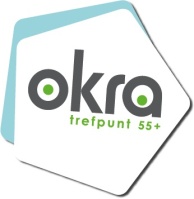 Dag OKRA-vrienden,Dankjewel aan al onze leden die hun lidgeld vernieuwden. Welkom ook aan onze nieuwe leden.Voor diegene die de betaling nog niet uitgevoerd hebben, zetten we hier nog eens alle gegevens:lidgeld gezin	42 eurolidgeld 1 persoon	25 eurolidgeld WZC	10 eurosportverzekering	  	8 euro per persoonrekeningnummer 		BE20 7343 4701 2556We wensen jullie in 2021 een beter jaar, moge het een jaar worden van "opnieuw".Opnieuw wat meer mensen zien.Opnieuw wat wijdere horizonten verkennen.Opnieuw wat meer ongedwongen met elkaar omgaan.Maar ook een jaar van "nog steeds".Nog steeds genieten van de kleine dingen.Nog steeds dankbaar zijn om wat we wel hebben.Nog steeds geloven dat solidariteit het verschil maakt.We wensen jullie "een opnieuw" en "een nog steeds" voor 2021.In het OKRA-Magazine van februari vind je geen regionaal katern. Je hoeft er dus niet naar te zoeken. OKRA Oost-Brabant viert “sjoekesdag”!We kennen ze onder verschillende namen: “e sjoeke”, een “chouke” of “nen” eclair.Hoe je deze lekkernij ook noemt, smaken doet hij (zij?) zeker! Een langwerpig gebakje in soezendeeg, gevuld met banketbakkersroom en een dikke laag chocoladeglazuur … lekker!Op 14 februari vieren we bij OKRA sjoekesdag, met een sjoeke!Sjoekesdag? Wat is dat?Trakteer jezelf op 14 februari op een sjoeke. Eet je sjoeke met veel smaak op. Neem een foto van jou en je sjoeke en bezorg ons deze foto via mail (oostbrabant@okra.be) of facebook oostbrabant.Waarom?Omdat jullie allemaal sjoekes zijn: lieve en geweldige mensen.Omdat 14 februari de dag van de vriendschap is. En vriendschap, daar zijn we goed in bij OKRA, ook al moeten we elkaar nu al een hele tijd missen.Door allemaal samen ons sjoeke te eten, voelen we ons toch verbonden met elkaar.SmakelijkIn maart starten voor het overgrote deel van de leden de vaccinaties tegen corona. We hopen tegen de lente de teugels wat te kunnen vieren. We zijn er klaar voor.